LISTE DE CONTRÔLE DE PLANIFICATION DE VOYAGE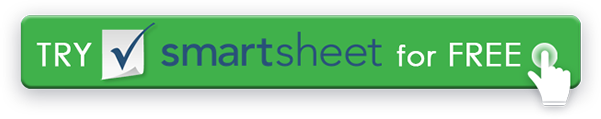 BUREAUConfirmer le calendrier des affairesConfirmer l'horaire de voyageConfirmer l'hébergementDéfinir les notifications d'absence du bureauDéléguer les responsabilités à des coéquipiersImprimer les documents requisOrganiser le transport; Finaliser les plansDOMICILEAccueil sécuriséRégler le thermostatOrganiser des soins pour enfants et / ou animaux de compagniePour les voyages prolongés: Prenez d'autres dispositions pour le courrier / les livraisonsEMBALLAGEVérifiez les vêtements pour chaque événementTenez compte de la météoÉvitez d'enregistrer vos bagagesINFOS POUR LA FAMILLE / LES AMIS / LES SOIGNANTSClés de la maison, clés de voiture, itinéraire et coordonnées à distribuer aux parties nécessairesNuméros de téléphone importants pour les soignantsPaiement pour les soignantsDÉMENTITous les articles, modèles ou informations fournis par Smartsheet sur le site Web sont fournis à titre de référence uniquement. Bien que nous nous efforcions de maintenir les informations à jour et correctes, nous ne faisons aucune déclaration ou garantie d'aucune sorte, expresse ou implicite, quant à l'exhaustivité, l'exactitude, la fiabilité, la pertinence ou la disponibilité en ce qui concerne le site Web ou les informations, articles, modèles ou graphiques connexes contenus sur le site Web. Toute confiance que vous accordez à ces informations est donc strictement à vos propres risques.